RegeringenJustitiedepartementetMed överlämnande av civilutskottets betänkande 2016/17:CU11 Framtidsfullmakter - en ny form av ställföreträdarskap för vuxna får jag anmäla att riksdagen denna dag bifallit utskottets förslag till riksdagsbeslut.Stockholm den 19 april 2017Riksdagsskrivelse2016/17:221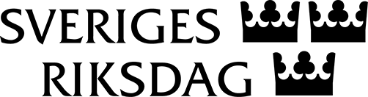 Urban AhlinClaes Mårtensson